 CHAIRPERSON’S REPORT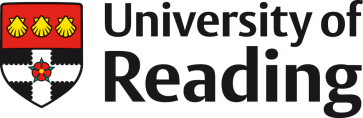 CANDIDATE FEEDBACKCHAIRPERSON’S SIGNATUREPlease pass a signed copy of this report to HR Operations (Rm 110, WKH) to generate offer paperwork and contractInterview dateAdvert refSRF numberPOST TITLESCHOOL/DEPARTMENTSCHOOL/DEPARTMENTCandidate nameComments: Comments: Comments: Comments: Candidate nameComments: Comments: Comments: Comments: Candidate nameComments: Comments: Comments: Comments: Candidate nameComments: Comments: Comments: Comments: Candidate nameComments: Comments: Comments: Comments: First choice candidateReserve candidateName of candidate accepted:Starting salaryGrade:Spinal point:Proposed start dateProbation lengthRIGHT TO WORK IN THE UKRIGHT TO WORK IN THE UKThis form will be used as the basis for obtaining a Certificate of Sponsorship if the only suitable candidate for the post is a migrant worker. Please ensure the reasons for not employing an EEA candidate are clearly indicated.This form will be used as the basis for obtaining a Certificate of Sponsorship if the only suitable candidate for the post is a migrant worker. Please ensure the reasons for not employing an EEA candidate are clearly indicated.Certificate of Sponsorship required?  YES/NOAll endorsed entitlement to work documents been enclosed with this form?   YES/NOHESA CLASSIFCATION (Academic appointments only)Tick Boxresearch division (select from the picklist below)Teaching and Research active*  Teaching Intensive*Research IntensiveTEACHING QUALIFICATIONS (For probationary academic staff (with teaching remit*) and staff at Grade 6 or above who hold substantive teaching and learning responsibilities (e.g. Teaching Fellows, Clinical Tutors, Associate Professors, Professors) employing with 0.5 FTE or more)TEACHING QUALIFICATIONS (For probationary academic staff (with teaching remit*) and staff at Grade 6 or above who hold substantive teaching and learning responsibilities (e.g. Teaching Fellows, Clinical Tutors, Associate Professors, Professors) employing with 0.5 FTE or more)TEACHING QUALIFICATIONS (For probationary academic staff (with teaching remit*) and staff at Grade 6 or above who hold substantive teaching and learning responsibilities (e.g. Teaching Fellows, Clinical Tutors, Associate Professors, Professors) employing with 0.5 FTE or more)Teaching qualifications/HEA recognitionYES/NOContractual requirementSuccessful completion of an institutional provision in teaching in the HE sector accredited against the UK PSF at Descriptor 2 (e.g.: PGCAP etc.)If the answer is YES to one or both of these and they can provide documented evidence, the candidate will be exempt from the institutional requirement to achieve HEA Fellowship.Fellow, Senior Fellow or Principal Fellow status of the HEAIf the answer is YES to one or both of these and they can provide documented evidence, the candidate will be exempt from the institutional requirement to achieve HEA Fellowship.None of the aboveThe candidate will be expected to achieve HEA Fellowship via a taught or CPD route. SENIOR APPOINTMENT TERMS AND CONDITIONSSENIOR APPOINTMENT TERMS AND CONDITIONSSENIOR APPOINTMENT TERMS AND CONDITIONSRelocation expensesYES/NOMaximum agreed £Notes:Notes:Notes:COMPLETED BY (Print name)SIGNEDDATE